ROSELYN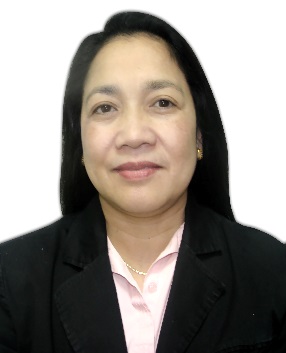 ROSELYN.332771@2freemail.com Profile: HR & Admin. ProfessionalA dedicated result driven HR and Admin professional with solid experience in the field of HR / Administration seeking to work in a challenging performance-based company where capabilities and potentials are maximized to achieve continuous growth for the company and its employees.Core competencies:HR & Administration 		Compensation & Benefits Management	Payroll & Cash ManagementPolicies & Procedures Implementation				Well versed of the UAE Labor Law									Document ControllerOrganized, combined with multi-tasking abilityAnalytical problem solving and attention to detailsWork Experiences:HR Officer / Administration – August  2003  to August  2016  -  Al Itharah Amusement Centre (Adventureland), 1st Level Sahara Centre, United Arab Emirates  Job summary and key responsibilities: Job summary – Oversees the overall personnel requirements of the company and efficient implementation of HR policies and procedures.Key responsibilities:Employee AdministrationAdministers the employees welfare during its tenure in the company using ORACLE / VESPA SystemMonitor, prepare documents and on time processing of new employment visa, labour card, EIDA registration, Morocco visa,  medicals of employees, renewals, cancellations of visa, passport renewal and other documents using VESPA systemResponds to queries related to Company policies and proceduresImplement the company policies (handbook, disciplinary procedures and other policy related matters), prepares a paper disseminating information on HR policies, practices & programsMaintain a complete record system of HR for the entire organization and proper filing of 201 files of employeesAssist and  coordinates with dept. head in the preparations of their departments  job descriptions & evaluationsAssist dept. heads & take care the movement of employees, promotion, transfer, resignation & terminationHandle Administrative functions and office administration in the absence of Admin.CoordinatorRequisition of Tickets & Office Stationery & other reqt’s of HRUpdate employee information in HR Systems  and as when requiredCoordinate with different units and/or group of companies, and coordination with PRO’sActs as the representative of the company in any government related activitiesAdministers customers complaints  if necessaryPerform other duties that may be assigned by the immediate superior.Administers company wage, salary, benefits & compensation packageMonitor, Computes and prepare RFP of employee’s benefits for leave salary, gratuity & air ticket of employees due for vacation, resigned employees, non renewal & terminated employees.Prepares and recommends Budget of Human Resources and Admin OperationsParticipate in organization / corporate planningProcess and acts as one of the signatory of approval of company loans and other benefits given to employees.Handle all bookings of employees in coordination with the travel agencyCoordinate vehicle request of employees departure and returnAdministers the monthly payroll of the company Facilitate the transfer of salaries for employees to the bank (ZIF file and Debit advise) & coordinate other transactions in relations with Al Itharah employees and payroll concerns, leave salary and final settlement of all employeesPrepares and compute monthly payroll of all employeesOn-time and accurate processing and disbursement of cash salaryPrepares WPS report for the month and compare labor list with cash and bank transfer salariesPrepare and process the ATM of employees and coordinates with the bank to get the account details and submit employee’s bank account details to Finance dept.Administers the health-related facilities for the employeesCoordinates with health-providers as employees’ benefits, schedules of full medical and checkup of employeesCoordinates all medical concern of employees and acts as signatory of medicine reimbursement Coordinates with government and other companies in the proper administration of employee personnelIssues regular labor-related updates and coordinates with government or other group of companiesRepresents management in negotiating labor contracts and sees to it that labor laws government regulations are observedEmployee RelationsManages the employee-employee and employee-management relationshipsConducts employee-related activities such as leisure group tours, company outing, annual parties, etcDeals with employee issues (small and big-alike) that needs proper mediation of managementGives counseling on individual problems of employees if and when requiredRecruitment/ Hiring and OrientationMaintains adequate manpower resource thru vacancy placement; recruitment selection and appoints personnel in coordination with requesting departments, and top management.Screens applicants for work, select the best applicants in coordination with the dept. heads On-time, cost-effective, and proper hiring of personnelAssures that candidates have submitted complete employment requirements for visa processingPrepares Offer Letters for selected candidatesProper turnover of hired employee to the requesting departmentPrepares Letters, Probation Confirmation, Promotion, Increment, Acceptance and Termination / Redundancy / Warning Letters.Processing of employment papers for newly hired applicantsRegister new employees data in HR LINK system and Payroll module thru ORACLE SystemProvides joining and payroll related documents to Finance and SystemsPrepares Salary Certificate, Employee Status Change and other certificates requested by employeesPersonnel Growth and TrainingCoordinate with dept. heads and Initiates the training scheduling and facilitates the reqt’s of deptCoordinate with the training providerProper scheduling and getting the right facilitators for each trainingConduct orientation & induction of new employees Coordinates the personnel appraisal by department heads and conducts necessary action planIssues the appraisals to department heads and ensures that such are done on time, and properly initiates where action is needed such as PIP (improvement program) or salary adjustment, etc. Office AdministrationPrepare and Monitor of related business license, renewal and government requirements including staff accommodation for male and femaleLiase with all service providers of the office, process and handle communication billing, Etisalat, SEWA including staff accommodation related billing and secure it’s up to date billings and paymentsLiaise with all transportation services, requirements of all departments, official errands (banks, government offices, local compliance), transport of staff from accommodation to work area and vice versaSupervise and organize day to day schedule of Driver’s and cleaners, and facilitate the registration, renewal and other maintenance req’s of company vehicleOversee the day to day functions of office facilities to monitor the cleanliness and orderliness of the facilities and to attend other concern of each departmentsMaintain office working areas or room arrangement in accordance with management directivesCoordinate the purchase of accommodation furnitures ,fixtures, appliances, and kitchen waresPerform other duties that may be assigned by immediate superior Trainings Attended:2016 Labour Law ChangesCustomer Care and Successful Selling – Nadia Training InstituteHealth & Safety Induction and Emergency EvacuationLeadership & Goal Setting Workshop1st Aid Training – (external training) by St John 1st Aider – First  Security GroupConducting performance AppraisalCustomer Service WorkshopLeadership TrainingArabic Lesson (refresher)Accounting for Non Accounting Workshop (external)Academic Qualifications:Bachelor of Science in Industrial Management EngineeringRizal Technological University, Mandaluyong City, Manila PhilippinesOther work Experiences:	Softplay / Playzone Supervisor / Sales ExecutiveSeptember 1998 to February 2003		Fun Corporation#26 - 4thFlr.TrinityBldg, East Kapitol Bo. Kapitolyo Pasig CityOfficer in Charge – Softplay / Playzone  ProductionsApril 1996 to August 1998                     	E.D.G.E. ManufacturingGuevent Industrial, Mandaluyong City, Fun Corporation HOProduction Planning and Inventory Control  Officer  (PPIC)February 1993 to March 1996	 	E.D.G.E. ManufacturingGuevent Industrial, Mandaluyong City Industrial Engineer  / Cost AnalystMarch 1989  to September 1991]          	Elitool Precision Arms Corp.Taguig, Metro ManilaPersonal Details:On Visit Visa can join immediatelyMarried with 3 childrenHonest, Responsible and HardworkingAble to deal/negotiate with other sectors and government personnelOpen minded and willing to learnTeam Player & Can work under pressureHave a good balance of firmness and gentleness in dealing with employeesCharacter References: Available upon request